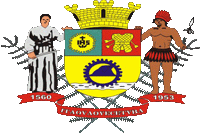 INDICAÇÃO Nº__311__/2019	Autoria: Vereadora Adriana Aparecida Felix.				Referente: Solicita providências visando à reposição asfáltica (tapa buraco), limpeza e capinação  da Rua  Guarulhos no Bairro da Vila Japão.INDICO À MESA, nos termos regimentais, que seja encaminhado ofício ao Senhor Prefeito Municipal, solicitando de Vossa Excelência, junto à Secretaria Municipal de Serviços Urbanos, providências urgentes no que diz respeito á reposição asfáltica( tapa buraco ), limpeza e Capinação da  Rua Guarulhos , localizada no Bairro  Vila Monte Belo. JUSTIFICATIVAA presente propositura visa atender às reivindicações dos moradores do local a esta Vereadora, pois, o referido asfalto não existe, os buracos estão danificando os veículos. Dificultando o tráfego pela referida via, aumentando o risco de acidentes devido ao estado da via. A devida limpeza e capinação são de vital importância para manter o bem estar da população. Plenário Vereador Mauricio Alves Braz, 01 de março de 2019.ADRIANA APARECIDA FELIXAdriana do HospitalVereadora - PSDB